ClaimSource Release Features 10/09/2017Added –  Denials Filters Dx Code, DRG and Procedure FilterFor those clients with Denials, three new filters have been added.  User can filter a combination of Diagnoses codes with DRG, Diagnosis Code, DRG Code and Procedure codes.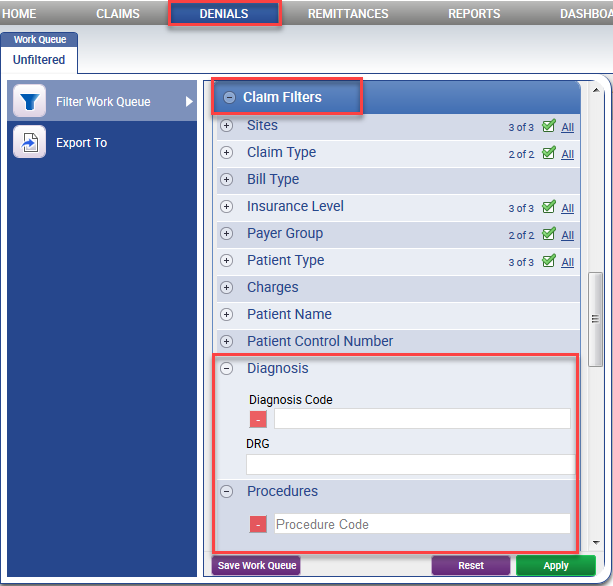 Updated – Rename PayerID to Transmit Code on ReportsThe Filter by Payer parameter option of Payer ID has been updated to Transmit Code for better clarification.   The output column of Payer ID for those affected reports have also been updated. 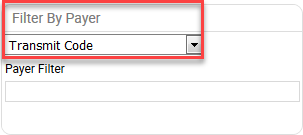 Reports Affected:Claim Detail by DRG CodeClaim Detail by Procedure Diagnosis CodeClaim Detail by Rev CodeClaim Detail Inbound ReportClaim Detail ReportClaim Error and Hold DetailClean Claims Summary ReportDenials by Payer Summary ReportFollow-up Alert Detail ReportPayers Report